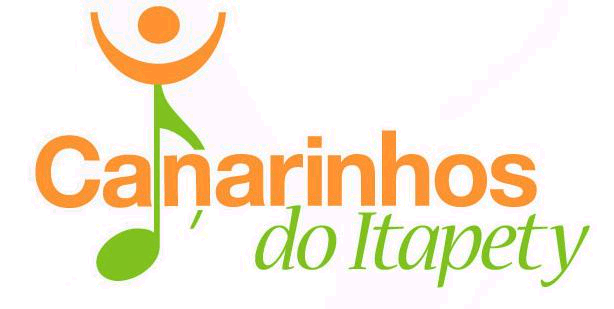 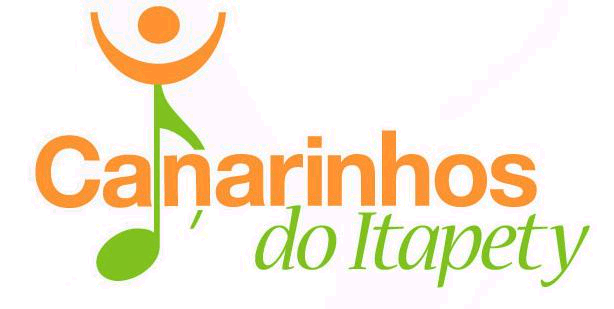 Esta ficha deverá ser encaminhada até 20 de Setembro de 2017, para canarinhosdoitapety@hotmail.com, cópia para urbanosol@hotmail.comMogi das Cruzes, _____ de  _________________ de 2017.Nome completo (para certificado):Telefone: (   )                                                Celular: (   )    E-mail: Município: Função: (  ) Regente do Coral _____________________________(  ) Integrante do Coral _______________________________(  ) Professor(a) de Educação Infantil (  ) Professor(a) de Ensino Fundamental (  ) Professor(a) de Música / Artes(  ) Professor Coordenador Pedagógico(  ) Diretor de Escola(  ) Outras: ___________________________________________________________________Quais as suas expectativas com relação a este workshop?Quais temas sugere para os próximos workshops? Outras observações / Sugestões: